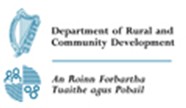 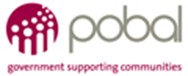 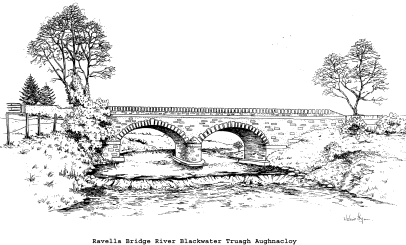 JOB DESCRIPTIONJob Title: Part-Time Catering Assistant (19.5 hrs per week)Reporting to: Management, Truagh Development Association CLG Community ServicesProgramme.Job Purpose: Your role as a Catering Assistant is to help in preparation of food and to take care of all aspects of hygiene in the kitchen.Main Duties & ResponsibilitiesTo provide support in the preparation and presentation of all foods in the kitchen.Assist in the preparation and serving of foods.Ensure kitchen facilities are maintained to a high standard including fridge, freezer, dry goods store, ovens, food preparation areas, sinks and floors.Continually address and implement good food hygiene requirements for food catering operations.Work effectively with other staff in the teamTo support the development of the catering section within the Community Services ProgrammeSetting-up of main hall, reception area for functions, school lunches and other activities. This will include ensuring floors and windows are maintained to a high standard, setting-up of tables.Team workTo work effectively with Management and Staff of the Community Services Programme to ensure high standards of services is provided and achieved at all timesMaintain a good working relationship with Management and StaffAdditionalTo perform any other reasonable dutiesFlexible working hoursJob Specification Essential Skills:Experience in catering, bakery or hospitality sectorsGood food management skills in relation to food catering operations	Storage, preparation of foods, cooking and serving skills	Awareness of temperature control for various foods e.g. fridge/freezer	Managing stock deliveries inward and outwardGood workplace Food Safety & Hygiene knowledgeGood Personal Hygiene knowledgeGood time managementExcellent food presentation skillsFlexible approach to working including evenings and weekendsGood communication skillsAbility to work to own initiativeDesirable Skills:Qualification in Catering and/or Cookery Certificate/Culinary SkillsHold a basic Food Hygiene qualificationA full driver's licence & access to transportPersonal QualitiesThe successful applicant will be self-motivated and dynamic and have a commitment to Catering and Hospitality within a community setting. You will have a strong commitment to the aims and objectives of Truagh Development Associations’ Community Services Programme.Location: Blackwater Valley Learning Centre